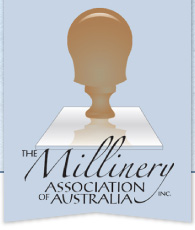 Nomination for Hall of FameNominations are now open for the Hall of Fame for The Millinery Association of Australia which will be presented at the Imaginarium Masquerade Ball at the 2015 Hats Off Convention which will be held at the Hilton Hotel.The nominee must be a member of the Association and have made an outstanding contribution to Millinery and the Association.  Nominations will close on Friday May 1st. Submit your nomination by:E-mailMailA PDF version toadmin@millineryaustralia.orgORThe Secretary Millinery Association of Australia P.O. Box 184 West Brunswick Vic 3055Name of Nominee:Reason for NominationYour name:Contact number:E-mail address: